Publish Your Self AssessmentYou will now attach and/or embed your self-assessment to the bottom of the blog post with the artifact you have chosen. You may choose to make this post private or public. After placing your artifact on a blog post, follow the instructions below.Categories - Self-AssessmentTags - Now tag your post using the tag that corresponds to the competency that you have written about. You can choose more than one. Please use lower case letters and be exact.#creativethinkingcc#communicationcc#criticalthinkingcc#socialresponsibilitycc#personalidentitycc#personalawarenessccUse the Add Document button located at the top of your post page and embed your self-assessment at the bottom of your blog post.Publish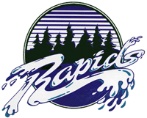 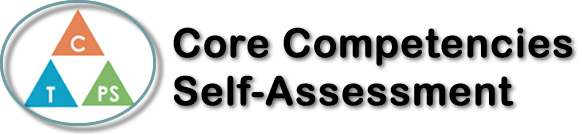 Name: Tobiasz MajerkiewiczDate:  2017/09/27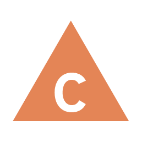 How does the artifact you selected demonstrate strengths & growth in the communication competency?In what ways might you further develop your communication competency?Self-ReflectionDescribe how the artifact you selected shows your strengths & growth in specific core competencies. The prompt questions on the left - or other self-assessment activities you may have done - may guide your reflection process.When I was doing, my life is about experiences project I was able to show my skills in the following competency’s. The first thing I would always do is brainstorm my ideas I would write them out on a separate piece of paper to expand my vacation to Poland and try to get the most memorable times of the trip. During my project, I used a communication competency and that competency is the presentation part. I presented my project with minimal faults I put it pictures and videos that explained the sentence I was describing ideally. During my project I demonstrated that I 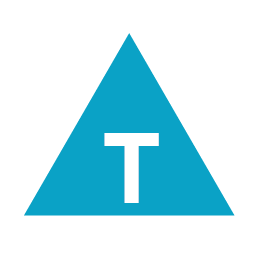 How does the artifact you selected demonstrate strengths & growth in the thinking competencies?In what ways might you further develop your thinking competencies?Self-ReflectionDescribe how the artifact you selected shows your strengths & growth in specific core competencies. The prompt questions on the left - or other self-assessment activities you may have done - may guide your reflection process.When I was doing, my life is about experiences project I was able to show my skills in the following competency’s. The first thing I would always do is brainstorm my ideas I would write them out on a separate piece of paper to expand my vacation to Poland and try to get the most memorable times of the trip. During my project, I used a communication competency and that competency is the presentation part. I presented my project with minimal faults I put it pictures and videos that explained the sentence I was describing ideally. During my project I demonstrated that I 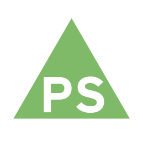 How does the artifact you selected demonstrate strengths & growth in the personal & social competencies?In what ways might you further develop your personal & social competencies?Self-ReflectionDescribe how the artifact you selected shows your strengths & growth in specific core competencies. The prompt questions on the left - or other self-assessment activities you may have done - may guide your reflection process.When I was doing, my life is about experiences project I was able to show my skills in the following competency’s. The first thing I would always do is brainstorm my ideas I would write them out on a separate piece of paper to expand my vacation to Poland and try to get the most memorable times of the trip. During my project, I used a communication competency and that competency is the presentation part. I presented my project with minimal faults I put it pictures and videos that explained the sentence I was describing ideally. During my project I demonstrated that I 